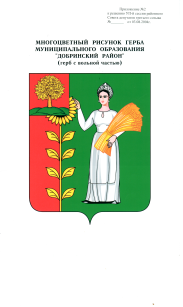                                        П О С Т А Н О В Л Е Н И Е                  АДМИНИСТРАЦИИ  СЕЛЬСКОГО  ПОСЕЛЕНИЯ                             НИЖНЕМАТРЕНСКИЙ СЕЛЬСОВЕТ              Добринского муниципального района Липецкой области   	30.10.2020г.                    с.Нижняя Матренка                         № 61О признании утратившими силу некоторых                                                    постановлений администрации сельского поселения                                  Нижнематренский сельсовет.         Рассмотрев обращение главы сельского поселения о признании утратившими силу некоторых постановлений администрации сельского поселения Нижнематренский сельсовет, в целях приведения нормативных актов сельского поселения  в соответствии  действующим законодательствам Российской Федерации, на основании Устава сельского поселения Нижнематренский сельсовет,  администрация сельского поселения Нижнематренский сельсовет  ПОСТАНОВЛЯЕТ :              1. Признать утратившими силу постановления администрации сельского поселения Нижнематренский сельсовет:1.1.  постановление №15 от  21.03.2011г. «О Порядке определения видов особо ценного движимого имущества автономного или бюджетного учреждения сельского поселения и перечней особо ценного движимого имущества автономного учреждения сельского поселения»;1.2. постановление №119 от 11.10.2018г. "Об утверждении Порядка разработки, формирования, реализации и проведения оценки эффективности реализации муниципальных программ сельского поселения Нижнематренский сельсовет Добринского муниципального района Липецкой области»                                            2.  Настоящее постановление вступает в силу со дня его официального                    обнародования.3.. Контроль за выполнением настоящего постановления оставляю за собой.   Глава администрации  сельского поселения  Нижнематренский сельсовет	            В.В.Батышкин